<YOUR LOGO HERE>Private Water Supplies Sampling Procedures Manual Local Version for <name of local authority><Version number><Date of issue>Legislative backgroundThis manual forms part of the ISO17024 scheme ISO/IEC 17024:2012 Certification of Persons Scheme for sampling private water supplies in accordance with The Private Supplies (England) Regulations 2016, The Private Water Supplies (England) (Amendment) Regulations 2018 and The Private Water Supplies (Wales) Regulations 2017, hereafter referred to as the Regulations . It sets out a common standard of sampling practice for the purposes of monitoring private water supplies in England and Wales by local authorities (or their contracted representatives).  The Regulations require that all local authorities in England and Wales must monitor (sample and analyse) all private water supplies in accordance with this part when carrying out its duties under Section 77 (1) of the Water industry Act 1991). The Regulations require that local authorities must ensure that the appropriate requirements and standards (as specified in the regulations) are satisfied when samples are being collected.  These requirements include those associated with the handling, transportation and the storage of samples as well as the method of their collection.  This must demonstrate compliance with the ISO/IEC 17024 standard. A local authority must secure that a person accredited by the United Kingdom Accreditation Service (UKAS) checks from time to time the local authority’s compliance with those requirements. This is to ensure that:The sample is representative of the quality of the water at the time of samplingThe person taking the sample is doing so in accordance with a system of quality control to an appropriate standard.The sample is not contaminated in the course of being takenThe sample is kept at such a temperature and in such a condition as will secure that there is no material alteration of the concentration or value for the measurement or observation of which the sample is intendedThe sample is analysed whether at the time and place it is taken or as soon as reasonably practicable after it is taken. – by or under supervision of a person who is competent to perform that taskFollowing the procedures to the manner prescribed in this manual ensures that regulatory monitoring requirements are met. 
UKAS Accreditation of certified sampling by ISO 17024A sampler shall only be deemed competent when certified to do by a designated certification body. The body shall be appointed by the scheme owner, namely DWI. The sampling manual shall form the basis of the scheme, and shall be agreed by a committee of stakeholders.The certification body shall be accredited by UKAS to demonstrate that it is compliant with the ISO17024 standard. The model for this arrangement is shown in Figure 1. The Certifying Body is currenly CATG, and the Scheme Owner is currently The Drinking Water Inspectorate.Figure 1 ISO 17024 modelRefer to ISO/IEC 17024:2012 Certification of Persons Scheme for sampling private water supplies in accordance with the Private Water Supply Regulations 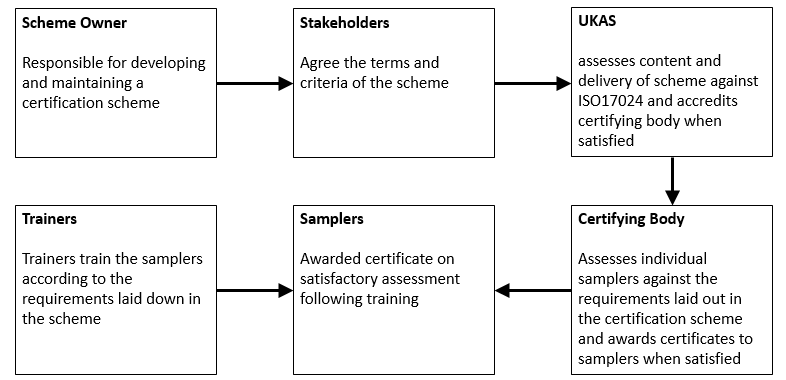 The procedures contained within this manual prescribe the standard sampling arrangements and methods which local authorities and their contracted representatives must follow for the purposes of regulatory monitoring of private water supplies. It should be noted that whilst procedures for the application of field-site testing equipment and investigational sampling are covered in this manual for the purpose of guidance, demonstration of competency in these areas is not a requirement of the ISO/IEC 17024 scheme. This additional information is included in Appendices for guidance only.The word “sampler” is used in this manual as a generic term, which applies to any person employed by a local authority or their contractor, and trained under the 17024 scheme, to collect water samples for the purpose of fulfilling their duties under the regulations. This includes, for example, the Environmental Health Officers, Technical Officers and persons contracted exclusively for sampling.To differentiate between local manual adaptions, the standard manual within the scheme shall be known as the “scheme manual”. The appendices of each local manual must each contain the following with any local adaptations, where stated:Sample bottlesIt is recognised that bottle types may vary according to suppliers. Accordingly each local authority shall include within their version of the manual a comprehensive photographic list of all bottle types used by the authority, which must be appended to the manual.Sampling methodsEach sampler shall amend/replace any methods for the taking of samples in Section 8 of this manual, in accordance with its laboratory/supplier’s instructions.  All amendments and adaptations to a manual as per the above requirements, and as defined in the scope of this document, is incorporated into the manual.EquipmentA list of all local sampling equipment, including all PPE and test equipment is appended to the manual.Authorisation to sampleA copy of, or a localised version of, the “Authorisation to carry out sampling” proforma, which must provide the same information as that shown in the scheme manual is appended to the manual.Sample chain of custody formA copy of, or a localised version, of the “Chain of Custody record” proforma which must provide the same information as that shown in the scheme manual is  appended to the manual.Sample storageA copy of, or a localised version of, the “Sample storage temperature record and cleaning” proforma which must provide the same information as that shown in the scheme manual is appended to the manual.Health and safetyOnly the minimum health and safety requirements that are specific to certain procedures have been included in the scheme manual. Samplers may incorporate any additional local health and safety requirements in accordance with local policies and procedures, as they see fit. Investigational sampling Accredited methodology for the collection of investigational samples falls outside of the scope of this scheme. However, by following the procedures in this manual a sampler is following good sampling practice to a common standard. Additional advice for large volume sampling and sampling from other points for the purposes of undertaking investigations e.g. at hydrants, open water, and, can be found in Appendix B.Document controlThese procedures draw on the guidance on sampling best practice from The Standing Committee of Analyst (SCA) Blue Book “The Microbiology of Drinking Water (2010) – Part 2 - Practices and procedures for sampling”, available at https://www.gov.uk/government/uploads/system/uploads/attachment_data/file/316769/MoDW-2-232.pdf. This document forms part of a series of publications detailing methods for the Examination of Waters and Associated materials.The administration of this document and the methods and procedures contained therein are maintained using a quality managed system. This is to ensure that the standard of sampling and on site testing of private water supplies complies with the Drinking Water Test Specification (DWTS).Each holder of the manual shall complete the Version control record (Table 1).Table 1: Version control record (internal use only)Scheme Manual and Local Manual DefinitionScope of Document The scope of this Scheme Manual is for regulatory sampling under The Regulation. Parts which fall under the Regulations regarding the taking and transporting of samples for regulatory monitoring purposes are contained within the main part of this manual. In addition, this manual contains appendices which provide additional information on best practice for other activities including for field testing and non-regulatory sampling. The appendices do not form part of the scope for, or assessment of this scheme, and are provided for guidance/best practice only.Changes and anomaliesUsers of this manual are encouraged to submit any suggested changes, or query any aspect of the manual by the submission of a “Change request form” (See Appendix A8), by email to the scheme owner for consideration of its inclusion, at each annual review of the procedures.Personal protective equipment (PPE)Eye protection, suitably protective gloves, and appropriate work-wear i.e. coveralls, work trousers and long sleeved top need to be worn at all times when mixing and applying the chlorine disinfectant solution. At NO time is bare skin to be exposed to the chlorine disinfectant solution/spray.This PPE is in addition to any other PPE specified in local arrangements. All other applicable local health and safety measures must be observed.Section 1 – Training and competency CompetencyA sampler shall be deemed competent to take samples of private water supplies when he/she has demonstrated compliance with the procedures laid down in this manual to the satisfaction of the certification body named and designated in the scheme. Those individuals deemed competent to sample by the certification body, shall be awarded an authorised certificate. The certification body shall be accredited by UKAS by demonstration of its compliance with ISO/IEC 17024. UKAS will assess the certification body on an annual basis to determine ongoing compliance with the ISO 17024 standard. Ongoing local competency of samplers shall be demonstrated by the audit process prescribed in the 17024 scheme at the frequency specified.Where ongoing competency of a sampler is not evident, the certification body must suspend that individual from sampling duties until their competency can be demonstrated.1.2 Training 1.1.1 IntroductionThe training of samplers to meet the competency requirements of the scheme may be carried out by the certification body, as described in ISO 17024 scheme requirements or by an independent training provider. If training is delivered by a certification body, then they must demonstrate independence between training and examination. 1.1.2 Induction Line managers shall provide all certified samplers with the tools, equipment and personal protective equipment (PPE) required for sampling in accordance with the procedures in this manual.  A list of this equipment, including the make, model and serial numbers of all test equipment shall be appended to the local manual. This equipment shall include a current and numbered copy of the sampling procedures manual that has been amended in accordance with the instructions 1-6 within the Scope of this manual. The line manager must complete an “Authorisation to carry out sampling record” (See Appendix A8) once he/she is satisfied that the sampler has a ISO 17024 certificate of competency.Section 2 – Maintaining sample integrityCross contamination between samples must be avoided at all times during sample collection, transportation and storage. Ensure any liquid chlorine and other chemicals are kept isolated to prevent cross contamination when being stored, carried in holders or in transit. Ensure that all chemical containers are at all times labelled with the content name and concentration (where relevant) and the expiry date. Samples, sampling equipment and on site equipment shall be stored in a hygienic, safe and tidy manner to avoid accidents and sample contamination. Each local authority shall append to its local version of the scheme manual, a list of its sampling equipment. This should all include the make and model of onsite testing and calibration equipment.Samplers must note conditions that pose a risk to the water quality integrity of a sample by accidental contamination e.g. adverse weather or other unfavourable external environmental influences (e.g. unhygienic food preparation areas). Potential issues that could impact on sample integrity should be noted, and recorded in local records. Good personal hygiene is essential, including hand washing prior to the sampling visit, and washing / cleaning of hands during the visit as necessary. .When sampling raw and treated water in a single site visit, always take the treated water sample first to minimise the risk of cross contamination. Raw and treated water samples shall be segregated in separate containers and holders during transportation and when stored awaiting collection to the laboratory.Whilst being transported, samples (before and after filling) shall be carried in a suitably hygienic holder, to ensure the bottles are maintained in an upright position.  All sampling equipment and on-site test equipment should be securely stowed in vehicles used.Containers shall be cleaned after sampling rounds, and containers/holders for raw or untreated samples must not be used for treated water samples. They should be stored in separate boxes/ areas of a sampler’s vehicle.  Cool boxes and/or vehicle refrigerated units shall be maintained in a clean and hygienic manner at all times. They should be cleaned before sampling, using an appropriate disinfectant spray. Surfaces should be wiped dry with paper tissues afterwards.Samplers shall always wear appropriate PPE to meet the relevant health and safety risks at the time of sampling. Each sampling activity shall be subject to the application of all health and safety requirements laid down by the local authority.Never eat, smoke or drink whilst sampling.  Hands should always be washed between taking each set of samples. Section 3 – Sample typesSamples from private water supplies are taken for one of two reasons shown below: Samples taken for regulatory purposes – These samples are taken to comply with the monitoring requirements, as set out in the Regulations and must be taken at a tap that is representative of the supply, typically at the point of consumption. The sample parameters, collection frequencies and points of collection are prescribed by the Regulations.Samples taken for investigational purposes – Investigational samples may be taken to help establish the cause where it is suspected that a supply is unwholesome or there is a risk to human health. They are also taken to verify that any remedial action has been effective. For the purposes of this scheme, investigational samples are not in scope. However, sample procedures described in the scheme and Appendix B should still be followed as an example of good practice. In addition to their purpose, sample types are designated according to the order in which they are collected (pre-flush, post flush etc.). This sequence, the order of sampling, is an essential element of sampling procedures. Figure 2 shows the order of sampling. Figure 2: The Order of Sampling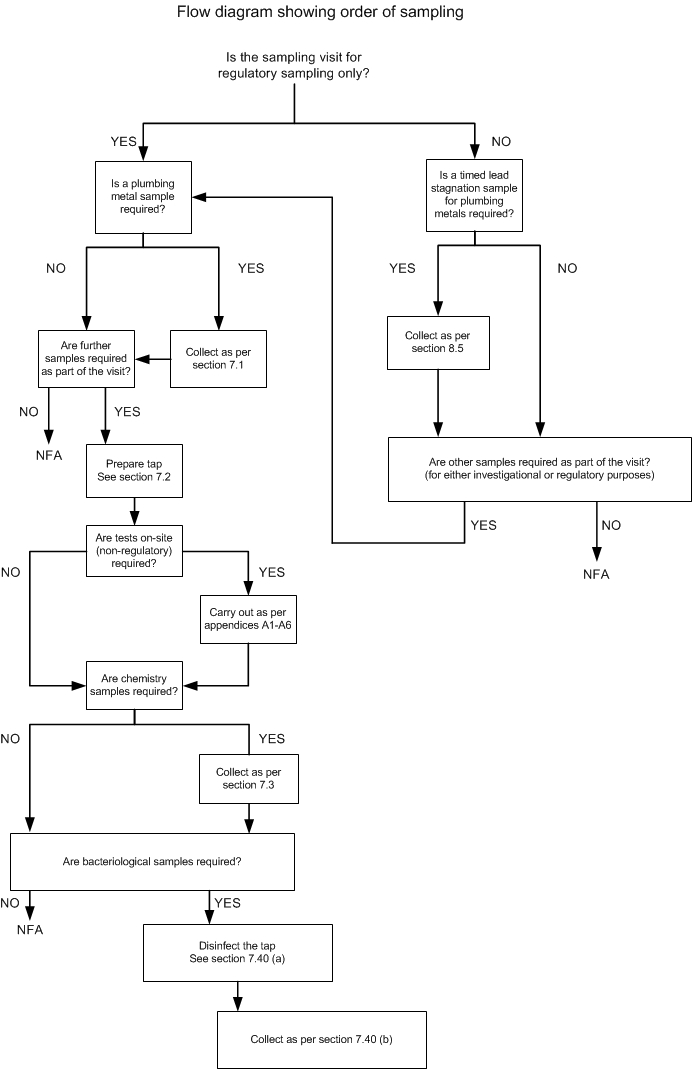 Section 4 – Bottle typesThe analytical test requirements for any given sample will determine the bottle type/s to be collected in. Sample vessels (usually termed generically as bottles) vary in shape, size, volume and the material from which they are made from. This includes:  the level of their transparency, how they are pre-prepared (in some cases additives/preservatives are added), whether or not they are reusable, and in their cap type and colour. The vessel used must be of the appropriate type for the intended tests. The bottle type required for a particular test or set of tests influences the method and sampling technique to be applied. A photographic list and its description of all bottle types used by a local authority for the sampling of private water supplies must be appended to the local manual and referenced where relevant in relation to its use.Where relevant, each bottle shall be labelled with an expiry date (use-by) and if necessary with appropriate hazard labels, (N.B. this is added by the bottle provider before it is issued for use). A designated Officer must assign specific individuals to the responsibility of the management of sampling equipment, sample bottles and their hygienic and secure storage. They should ensure any relevant health and safety measures are applied. Bottles must be stored in a clean dry environment and locally stored stocks must be managed such that out of date bottles are not used accidentally. Any out of date sample bottles must be returned to the appropriate bottle provider. Where vessels have tamper-proof seals on the lids, these must be checked prior to use to ensure they are undamaged.  If they are damaged they should be discarded and returned to the provider. Section 5 - Preparation of chlorine solutions for tap disinfection5.1 IntroductionHypochlorite or chlorine (sodium or calcium) solutions are commonly used as an effective method of disinfecting sample taps, as well as for equipment, clothing, water mains/pipes and fittings. Appropriate health and safety procedures need to be employed when using hypochlorite (or chlorine) solutions. It is recommended that samplers undertake a risk assessment for using these chemicals and reference the manufacturer’s hazard and data sheets or COSSH sheets as part of the risk assessment. Even at low concentrations chlorinated water can kill fish and cause environmental pollution, if discharged to watercourses. It is therefore essential to plan how best to dispose of chlorinated solutions to the environment. See below. (E.g. diluted and discharged to the foul sewer via a sink or toilet).Commercial hypochlorite (sodium) solution is a caustic solution containing between 10% and 15% available chlorine when new. “Rapid release” chlorine tablets are rapidly dissolving and when used in a known volume of water, provide a simple and effective means of preparing chlorine solutions of known strength, for disinfection purposes approved for use with wholesome water. They are best used for making up small quantities of solution.The chlorine solution must be prepared to the concentration of 10,000 mg/L at the start of the sampling day. All solutions made from tablets need to be used on the day of preparation. The date, description and concentration of the solution must be clearly displayed on the container together with any hazard labels. [Instruction for preparation of this solution must be included in the sampling procedures, including the make/type/size/concentration of product used]Disposal of small amounts of excess hypochlorite solution must be to a public foul sewer. These solutions cannot be allowed to enter watercourses or surface water drains to comply with control of pollution environmental legislation . All local and manufacturers’ health and safety precautions must be applied during the preparation of the solution.Section 6 – Order of samplingSampling in the correct order is an essential and integral part of sampling methodology and ensures that samples are representative of their source. The first bottle to be filled within this sequence shall be determined by the analytical requirements of the sample (which can comprise a collection of different sample bottle types for a range of analysis) and shall be collected in accordance with the methods shown in Section 7. In most cases the procedure would commence at point 3 in the sequence. The correct order of sampling is shown in Figure 2.All sample vessels shall be labelled in advance of the following steps to avoid inadvertent mislabelling and sample mix ups prior to analysis.  Only those bottles for one sample event should be labelled at any time to avoid filling the bottle for the wrong site.Plumbing metals, or other pre-flush samples or stagnation samples, including swabs for investigational purposes as requiredPlumbing metals (regulatory)Preparation of the tap, including flushing [On site tests*] After flush chemistry samplesDisinfection of the tapMicrobiological samples*On-site testing should be applied at this point in the sequence of sampling. Chlorine residual readings should be taken at this point, only where the water is chlorinated. On site tests include temperature, taste, odour and appearance. It should be noted however that it is not a requirement for samplers to demonstrate competency in on-site testing as part of the ISO/IEC 17024 scheme.Figure 2: Flow diagram showing order of samplingSection 7 – Sampling methodsThe sampling methods in this section are described in the order sample types are required to be taken. Failure to adhere to these methods could result in sample results being inaccurate, requiring further sampling and investigation at unnecessary expense to the consumer.All procedures must be carried out by trained and certified personnel only 
7.1 Plumbing metals (lead, copper, nickel)The method of collection of a sample for plumbing metals shall be determined in the first instance by its purpose (i.e. whether for regulatory monitoring or investigational purposes). This in turn will determine where in the order of sampling it is taken.If a timed investigational stagnation sample for plumbing metals is required, it must be taken prior to any other sample type with the exception of an unflushed metals sample. This shall be collected in the manner shown in Appendix B.5.Regulatory samples shall be collected first and as follows. The sample bottle must be plastic and sufficient in volume to contain the first 1litre of water taken from the tap.Fill the bottle before any cleaning or flushing of the tap. Do not rinse the bottle first. Collect the first litre of water from the tap.7.2 Tap preparation and initial checksEnsure that correct property is being sampled, as well as correct location within the property. Ensure that the tap type and condition is likely to provide a sample that is representative of the supply. Record any observations where representativeness might be compromised, e.g. unhygienic surroundings, tap hoses and attachments/anti-splash devices in use. Check for, and make a note of any in-line filters, point of use devices or softeners before samplingRemove anti-splash devices or rubber hoses etc. where practicable.Clean the outside of the tap with 70% isopropyl alcohol wipe to remove any debris, grease or other potential sample contaminants. Note: this does not constitute disinfection of the tap. See Section 7.4 for instructions on tap disinfectionTurn the tap on and if any unflushed sample required, adjust the flow to a steady stream, ensuring that the water flows directly into the bottle, without it over-spilling the rim of the vessel. Run for a minimum of two minutes. Run further if necessary until the temperature stabilizes.Where the supply is chlorinated, take an on-site test measurement at the start and at the end of sampling to verify that the concentration has not changed (See Appendix A3).7.3 Chemistry The method for taking a sample for a particular chemistry parameter or group of parameters selected for that supply will largely be determined by the sample bottle type used (see Section 4). Container cap colours and types will also vary according to the laboratory supplier. The scope of vessels used by a sampler for taking private water supply samples must be appended locally to its version of this manual.7.31 Metals other than mercury and plumbing metalsRinse out the bottle and the cap twice and fill the bottle of the container to the level specified by the test laboratory.Replace the lidPlace the sample in the bottle carrier and transport to vehicle.7.32 Pesticide samplesIf using a 1 L amber glass PTFE lined screw cap bottle fill the bottle to the bottom of the thread and replace the cap. Do not rinse first. If using a 2 L glass bottle, rinse the bottle and cap twice with water from the tap, then fill the bottle to the bottom of the thread and replace the cap.If using a 1 L plastic bottle with additive, fill the bottle to the bottom of the thread and replace the cap WITHOUT RINSING the bottle first.Place the sample in the bottle carrier and transport to vehicle.7.33 Trihalomethanes (THMS) samples  DO NOT RINSE THE BOTTLE PRIOR TO USESet the tap to a gentle flowUsing bottle type X (which contains thiosulphate), run the water from the tap down the inside of it, avoiding any entrapment of air bubbles.Fill the bottle completely so that there is no air gap when the bottle stopper is replaced, also avoiding any overflow that could lead to loss of preservative. Top the bottle up if necessary.Replace the stopper. Place the sample in the bottle carrier and transport to vehicleTransport the bottle in a refrigerated unit to ensure the sample is kept chilled and not exposed to sunlight. Note: THM samples only need be taken for chlorinated supplies.7.34 Polyaromatic hydrocarbons (PAH) samplesIf using a 500 ml amber glass container DO NOT RINSE THE BOTTLE PRIOR TO USE [N.B. it may contain isopropanol or another preservative]Fill the bottle until it is about a third full and replace the capInvert the bottle gently twice to mix in the additive.Loosen the cap and leave the bottle to stand until bubbles of gas stop rising.Completely fill the bottle and leave it to stand until bubbles of gas stop rising.Ensure there is no air space (top up the bottle if necessary) at the top of the sample, replace the cap.Place the sample in the bottle carrier and transport to vehicle.7.35 Mercury and alpha and beta samplesIf using a 1 L clear plastic bottle DO NOT RINSE THE BOTTLE PRIOR TO USEFill the bottle to the bottom of the thread and replace the cap.Place the sample in the bottle carrier and transport to vehicle.7.36 Sulphide samplesIf using a 25 ml clear glass bottle DO NOT RINSE THE BOTTLE PRIOR TO USEUsing bottle, fill from the tap to the brim of the bottle.Replace the cap.Shake the bottle to mixPlace the sample in the bottle carrier and transport to vehicle.7.37 General chemistry samplesThese samples include those for pH, colour, conductivity, and turbidityIf using a 1L clear plastic bottle type, fill the bottle in accordance with laboratory instructions.Replace the capPlace the sample in the bottle carrier and transport it to the vehicle.7.38 Radon samplingRadon occurs in water as a dissolved gas and any agitation of the sample may cause losses to atmosphere. It is therefore important that samples are taken directly into the aluminium bottle supplied.Open the tap to obtain a slow, continuous flow. Allow the tap to run for a minute before taking the sample but avoid turbulence at the outlet of the tap and on the bottle walls.Take and note the temperature of the flowing water.Take the sample carefully, allowing the stream of water to flow gently down the wall of sample bottle.Fill the bottle completely (leaving no air gap) in order to avoid the presence of air in the sample but do not allow the container to overflow with turbulence.Close the container ensuring the bottle cap is fixed tightly.Transfer the samples to a cool box or fridge and ensure the temperature during transit and storage is below the water temperature at the time of sampling until analysed. This is because the solubility of radon varies greatly with temperature.Ensure that the sample container is sealed to prevent it being opened during transport and dispatch to the testing laboratory immediately. Analysis must commence within 48 hours of sampling.7.39 Taste and odour samplingCollect the sample in a taste and odour bottle as provided by the laboratory for this use (usually a 1 L bottle). Fill the bottle completely so as to avoid headspace or exclude air and avoid exposure to sunlight during transportation to the laboratory.7.40 Microbiological samplingFollowing tap preparation and all relevant chemistry samples, turn off the tap and carry out the following procedures:(a) Disinfection of tapN.B. For purposes of best practice this method employs a double disinfection procedure:Following flush and completion of any chemical sampling turn tap off.Inject or spray a pre-prepared chlorine solution (see Section 5) over and into the tap nozzle using a suitable container product (e.g. a laboratory-style wash bottle). Leave the solution for a contact time of two minutes. (N.B. the make and model of the vessel or container used must be listed in the appended equipment list).Turn on the tap and adjust the flow to a steady stream.Run for one minute, then turn off the tap.Re-apply the disinfectant and leave for a minimum of two minutes.Turn on the tap and adjust flow to steady stream.Run the tap for a minimum of two minutes.(b) Bacteriological sampling procedure(Usually a pre-prepared 500 ml sterilised clear plastic bottle with added sodium thiosulphate):Clean hands with antibacterial hand gel / hand wipes. Consider wearing disposable single use hygienic  gloves.Using the bacterial bottle type shown in the appendix of this manual, hold it near its base and unscrew cap.Do not put the cap down. Hold it open end downwards.Do NOT rinse the bottle.Fill the bottle by holding it under the water stream a slight angle.Avoid splashing and fill to the line where the cap meets the bottle so as to leave an air space to allow for expansion during transportation.Replace the cap taking care not to touch the inside of the cap or it to come into contact with anything.Tighten the cap and invert.Transfer to and transport in a refrigerated unit or cool box. Section 8 – Investigational sampling This section includes the methods for the collection of samples to comply with the RegulationsAccredited methodology for the collection of investigational samples falls outside of the scope of this scheme. However, by following the procedures in this manual a sampler is following good sampling practice to a common standard. Additional advice for large volume sampling and sampling from other points for the purposes of undertaking investigations e.g. at hydrants, open water, and, can be found in Appendix B.Section 9 – Storage and transportation of samplesSamples for microbiological analysis (bacti) and some chemistry samples must be transferred to a fridge or cool box, which must be maintained at 2-8 ̊C after being taken, until delivery to the laboratory. The analytical laboratory can advise on any other bottles requiring refrigeration. Where cool boxes are used, a sufficient number of frozen ice packs must be placed within the cool box during the transportation of samples to ensure the temperature remains within the required temperature range. Complete the “Chain of custody record” using the sampler’s local proforma, a copy of which should be appended to the samples, for each crate of sample bottles to be transferred to the laboratory and place it into the crate.Crates should then be sealed, to prevent any tampering of samples during transit. The samples must be transferred to the laboratory as soon as practicable on the day of collection, for analysis to commence promptly on arrival, whilst taking into account parameter stability times – ideally within 24 hours. In exceptional circumstances, if there is a delay, store the samples in a fridge at 2-8 ºC for analysis within eight hours the next day. Samples that do not meet these requirements may not be processed. Samples must remain upright at all times whilst in transit. Raw (untreated) waters and samples from the tap taken for regulatory purposes should be segregated to prevent contamination. All other unrefrigerated samples should be transferred to the laboratory as soon as practicable on the day of collection, for analysis to commence promptly or appropriate preservation. If samples are unable to be received by the laboratory on the day of sampling, they must be stored securely and transported to the laboratory the following morning.Fridges and cool boxes used for transporting samples must have the temperature checked with a suitable thermometer that is appropriately calibrated (See Appendix A2). The thermometer should be placed into the cool box/fridge and the temperature recorded once a stabilised reading is displayed. Where available, a data logger is preferred and data should be downloaded on a daily basis and checked to ensure the temperature has been maintained between 2 ºC and 8 ºC. Cool boxes should be cleaned using a suitable commercial disinfectant product prior to the sampling visit, either on the day or evening before. Short-lived variations below 2 ºC and above 8 ºC are to be expected as the fridge/cool box is opened. Occasions lasting over one hour should be noted. These variations can be minimised by buffering the thermometer/probe in a small container of liquid to avoid spurious readings such as when the coolbox or fridge is opened to add samples. The temperature must be recorded using a thermometer that records the maximum and minimum temperatures for the period that the samples are stored and transported by the sampler. The temperature must be noted on the sampler’s record sheet. Any recordings outside of the range 2-8 ºC should be notified to the laboratory quality control manager, so that corrective action can be taken.Where the samples are transported to the laboratory by a courier, the temperature of the courier fridge and depot fridge must be recorded on a record sheet. An example of a record sheet can be found in Appendix A8. Arrangements must be made for the courier to deliver the samples to the laboratory, as soon as is practicable. Further details can be found in Section 2 – Maintaining sample integrity.AppendicesAppendix AA1. On site testingIt is not a requirement under ISO 17024 scheme to demonstrate competency in the following procedures. These are provided for guidance only. Note, it is recommended that all instrumentation used for on- site testing is regularly calibrated (see Appendices A2 and A7).A2. Procedure for temperature readingsWater temperature readings should be taken using a suitable thermometer, according to the manufacturer’s instructions. These may vary according to the make and model. The thermometer should have a range between 0 °C and 100 °C and be capable of reading to within 0.1 °C over the range of use. All digital thermometers should be calibrated as per manufacturer’s instructions before they are used. Thereafter they shall be calibrated according to manufacturer’s instructions every 12 months. Calibration shall consist of measuring temperature in an ice bath, and in boiling water. Thermometers that do not read 0 °C and 100°C respectively shall be replaced with a new thermometer.Take any pre-flush temperature readings for any investigational sampling required.Flush the tap for a minimum of three minutes.Place a beaker under the tap and run water into it until it overflowsTurn on the thermometer and immerse the probe into the water in the beaker. Do not immerse above the probe.Allow the temperature to stabilise then record the thermometer reading as shown on the unit.If the temperature recorded appears abnormally high or low, then repeat the check and record the temperature once it has stabilised.Where the temperature remains abnormally high, an investigation should be carried out to determine the cause and extent. Following this the local authority will need to ensure that the relevant persons (as defined in Section 80 of The Water Industry Act 1991) carries out the necessary remedial action to prevent a recurrence and subsequently verifies completion in a timely manner.A3. Chlorine residual measurementsThe measurement of chlorine residual is only applicable where the supply is known or suspected to be disinfected or pre-treated with a chlorine disinfectant, such as sodium hypochlorite. Methods will vary according the instructions of the device and manufacturer’s model. The manufacturer’s instructions must be followed in all cases. The sampler should insert the procedures for the instrument used in accordance with the manufacturer’s instructions into this document.A3.1 NN-Diethyl-p-phenylenediamine (DPD) reagents (DPD)DPD measures chlorine that is not bound chemically to other compounds (“free” chlorine). The addition of DPD to chlorinated water forms a pink/red colour, which is measurable.To measure “total” chlorine (i.e. free chlorine and chlorine which has become chemically bound to other components, known as “combined” chlorine), the DPD is used with iodide, which reacts with DPD to give a measurable pink/red colour, proportional to the total chlorine concentration.After flushing the tap for three minutes, carry out the following procedures as required.A4. Visual appearanceTake an untreated 1 L taste and odour bottle and rinse the bottle and stopper under the tap twice.By holding under a running tap half fill the taste and odour bottle and replace the stopperInvert the bottle and shake vigorouslyHold the bottle up to the light and inspect the contents for any particulates, turbidity/cloudiness or colour.Note the appearance of the water.Record the results of your observations.A5. Procedure for field odour testAfter completing the visual test remove the stopper and immediately smell the sample.Note and record any abnormal odour or absence of odour.Discard the sample unless carrying out a taste test A6. Procedure for taste test (optional)Pour a small portion of the original odour sample into a beaker and rinse.Discard the water in the beakerPour approximately 125 ml of the original odour sample into the beaker. Taste the sample.Note and record any abnormal taste, or absence of taste.A7. Test equipment checks Test equipment must be checked and calibrated in accordance with manufacturer’s instructions in order to ensure equipment remains fit for purpose at all times. A8. Proformas The following proformas must be appended to the local authority version of the scheme manual. Those marked * may be adapted locally but must contain the same information as those in the example proformas embed below.Manual change request formChain of custody formAuthorisation to carry out sampling* Daily check for vehicle and refrigerated storageSample storage fridge temperature and cleaning record*Sample bottle image list and their descriptions (sampler to add their own list)Sampler’s local equipment list (sampler to add their own list)Private Water Supplies - Sampling Procedures ManualChange request formSampler contact name:Sampler contact email and phone number:Section of manual that the change refers to (including page number):Reason for the requested change:Further details of the requested change to be described below:Sample Chain of Custody recordEach crate must be accompanied by only one of these sheets. It must be completed at 2 stages to form a record of the sample handling process from the time at which the crate is sealed at the courier point to when it is unsealed and the samples received at the laboratory. Crate identity number:  On the reverse of this sheet write the identification numbers of the samples placed in the crate accompanied by this sheet (or stick on labels with the identification numbers)Month:                           Year:                           Required range: 2-8 °COn days where fridge/storage is not used start/end times should be recorded as “n/a”The following proformas are provided as examples only. It is not a requirement of the BS 17024 scheme that these are appended to the local authority version of the scheme manual.Calibration record for hand held ChlorometerDaily check for hand held ChlorometerCalibration record for field thermometerCalibration record for reference thermometerDaily check for hand held instrumentationCalibration record for primary thermometerAppendix BThe sampling information and procedures in this section are not part of the ISO17024 accredited scheme. They are provided here for the purpose of assisting samplers in the collection of samples for investigatory purposes.  Regulation 16 in England and regulation 18 in Wales, of the respective regulations, require that a local authority must carry out an investigation to establish the cause if it suspects that a private water supply is unwholesome or that an indicator parameter does not comply with the concentrations or values prescribed in the relevant schedules. Such investigations may include sampling at points on a supply other than the point of consumption and/or for parameters that are additional to those that have breached a regulatory standard.  Investigational sample types As shown in section A of this manual, regulatory samples, with the exception of those for plumbing metals, must be taken following the preparation of the tap, either prior to flushing (for plumbing metals) or after flushing, and in the case of microbiological samples, after disinfecting the tap. For the purposes of investigations however, the following other sample types can be used:Overnight stagnation samples – These samples  give a measure of the potential conditions for the dissolution of metals or microbiological growth within plumbing systems, after an overnight period in which the water could have remained static in pipework. Ideally these  samples aretaken prior to any consumer use, and before any preparative flushing, cleansing or disinfection of the tap as part of an investigation. The sample bottle must not be rinsed out before filling. Pre–flush samples – See Section 7.1 These sample types are taken prior to any flushing, cleansing or disinfection of a tap at a random point in any 24 hour period. Microbiological samples of this type may also be accompanied by a swab to determine biofilm/ growth within fittings. In these instances the swab must be taken before cleaning/cleansing the tap and the taking of any other samples. Pre-flush chemistry samples may also be useful in certain circumstances, notably for investigating or confirming the occurrence of plumbing metals on a domestic distribution system, such as lead, copper, Nickel or indeed iron. The results of these samples can be compared with post flush samples (either regulatory or investigational) for the same parameters. Post flush samples for chemical analysis must be taken prior to microbiological samples.Lead stagnation samples – samples of this type may be collected for investigative purposes to measure the lead content in water after it has been static in lead pipework for a defined period. (See Appendix B.5 for procedure).B.1 Procedure for sampling from hydrantsFor most private water supplies, sampling from hydrants will not be applicable.  This procedure may however be useful for investigations on regulation 8 supplies, or large supplies to small communities where hydrants exist on a network distribution system.  Samples from hydrants are taken directly from a main using a standpipe and are therefore not subject to failures caused by local domestic hygiene or water fittings contraventions on internal pipework.Observing the requirements of relevant local health and safety arrangements, lift the hydrant cover with a suitable levering tool. If the pit is flooded such that the outlet is immersed, then bail out the pit using a suitable container e.g. a plastic jug or bucket until the water level is below the outlet by 2.5 cm or more and all debris removed.Carefully, and very slowly to avoid hydrostatic shock open the hydrant valve using a key and crow-bar and allow water to enter the pit, but not flood it.Shut the valve very slowly to avoid hydrostatic shock and bail out or pump out the pit if necessary to ensure the water level is below the outlet.Attach a swan neck to the hydrant outlet and turn on the valve very slowly.Flush the water until in runs visually clear, then for a further two minutes, avoiding the risk this might present to bystanders or property. A bucket or pipe can be used to prevent flooding the pit.Check for clarity and odour using a clear plastic sample bottle. When the water is clear reduce the flow to facilitate sampling.Measure the residual free chlorine to determine the base line reading.Take any chemistry samples from the swan neck.Turn off valve and safely remove swan neck.If microbiological samples are required, continue as follows:If the hydrant pit has become flooded, bail out or pump out the water to at least 2.5 cm below the hydrant outlet.Pour approximately 250 ml of a 10,000 mg/L chorine solution into the hydrant outlet and 250ml of the same solution into the standpipe by holding up in an inverted position. Chlorine tablets may be used to achieve an equivalent concentration. Swiftly connect the standpipe to the hydrant outlet.Open the hydrant valve slightly to pressurise the standpipe, and then open the tap on the standpipe to ensure the standpipe is fully charged with water. Turn the tap off as soon as water starts to discharge from the tap. Do not flush. Wipe the outside of the tap with an alcohol wipe. Allow the water to stand in the standpipe for at least five minutes under positive pressure.Open the tap fully and run the water to waste for at least four minutes, avoiding filling the pit with the discharged water. A four minute flush should be sufficient in most cases, but it would be a sensible precaution to measure the free chlorine before and after disinfection to ensure that it agrees within a certain tolerance (e.g. within 0.1 mg/L).Take microbiological sample using procedure described in Section 7.40.Take any on site readings, such as temperature, and appearance. Remove the standpipe and replace the hydrant lid. 
B.2 Procedure for sampling raw water from an open water sourceThis procedure is applicable for taking investigational samples from any open water facility. This includes from rivers and streams, chambers, channels and storage reservoirs (and tanks) where sampling can only be achieved by standing over open water from a height. Samplers should be aware when undertaking microbiological sampling this method poses contamination risks and health and safety hazards.When sampling at height, all appropriate local health and safety procedures must be adhered to. Single use Disposable gloves must be worn when taking microbiological samples (e.g. large volume samples). Where there is a risk of falling into open water, always wear a life jacket.When working from height, direct filling of sample bottles, other than samples for pathogens and viruses is not advised. It requires the use of a dipping jug on a chain.First find a suitably safe place to take the sample without causing risk of injury. This may be a bridge, platform or jetty.Check that the jug is clean, dry and not contaminated.Lower the jug and allow it to sink well below the surface. Do not allow the jug to hit the bottom of the tank, channel etc. to avoid disturbance of any sediment or biofilm, etc. Draw the jug back. Rinse water around the inner surfaces of the jug and discard the water away from or downstream from the sample point.  Lower jug as before and draw jug back. Fill sample bottles without delay by pouring from the jug, observing any specific requirements of the bottle type. (Any rinsing to be disposed away from or downstream of the sample point).
B.3 Procedure for pathogens and viruses by direct dipping of raw waterSamples shall be collected in the appropriate bottle shown in the local appended bottle list of the sampler’s manual. The volume required for pathogen and virus samples will usually be 5 L or 10 L. Either way samples should be collected in in the relevant container. Lower the container carefully into the water, observing all health and safety precautions and procedures. If the water is flowing then ensure that the opening of the container faces downstream.Allow the container to fill.Retrieve the container and replace the cap.Dry the container and avoid exposure to sunlight as much as possible.Dispose of gloves in a suitable receptacle in the vehicle or back at base and wash hands.Transfer to and transport in a refrigerated unit or cool box ensuring the samples are separated from all clean and treated water samples.B.4 Procedure for large volume sampling procedure for treated water (e.g. regulatory sample points)Samples should be taken by directly filling the container from the tap. If this is not feasible due to the size of the container, then water should be transferred from the tap to the container using a disinfected jug, e.g. one that has been immersed in a chlorine solution of 1000 mg/L chlorine and then rinsed, or other suitable procedure to be documented in the sampling procedure from the laboratory.B.5 Procedure for lead stagnation samplingLead stagnation samples represent the concentration of lead in the sample after the water has been left in contact with pipes for a specified duration (e.g. 30 minutes). This is to assist with determining the level of risk posed by plumbing and any lead pipes and/or fittings.These samples must be collected at point 2 in the order of sampling shown in Section 6 using a plastic bottle that is at least 1 L in volume.Explain to consumer that they will be unable to use the tap for a specified period due to stagnation method.The tap must be first flushed for a minimum of two minutes and the temperature checked throughout flushing.When the temperature has stabilised turn off the tap.Do not turn on the tap for 30 minutes.Collect the first litre of water without first rinsing the bottle and then screw on the cap.Transfer to and transport in a refrigerated unit or cool box.All amendments and adaptations to a sampler’s manual as per the above requirements, and as defined in the scope of this document shall be incorporated into the manual prior to each prospective sampler’s application for assessment and certification. This amended version of the manual shall be presented to the certification body and assessed as part of the applicant’s assessment. This shall be accompanied by a written statement from the laboratory confirming that this complies with the analytical method accredited under ISO 17025.Manual holder’s nameVersion number of manualDate version issued Date manual implemented Date version revoked byN.B. Some samples require refrigeration at all times, including when in transit and storage. These include all microbiological samples and some chemistry samples where it is a requirement to ensure the sample remains representative whilst in transit and storage – as directed by the analytical service provider. These shall be transported in an upright position in a container within a temperature range of 2-8oC in either a cool box or refrigerated unit on the vehicle. See Section 9 for further details. Samples should be protected from direct sunlight at all times as much as possible.N.B. Bottles used for the sampling and analysis of private water supplies must, under the ISO/IEC 17024 scheme, must only be those supplied by the laboratory service provider. Analysis of samples must be carried out in accordance with the Drinking Water Testing Specification and accredited to BS17025 by UKAS. When using ‘rapid release’ chlorine tablets it is necessary to consider the different types/sizes of tablet available on the market, and the strength of solution that will be produced. Refer to the manufacturer’s instructions/guidance notes.N.B. This method of disposal is not suitable for use with septic tanks or cess pits. In this situation, septic tank manufacturer’s instructions should be followed. N.B. where timed actions are required, time should be measured using a suitable digital instrument e.g. a stopwatch. Time durations must not be estimated.Note that this section may need to be amended by a sampler in conjunction with the accredited laboratory performing the analysis to ensure that sample collection and transport is consistent with the accredited analytical method. Chemistry sampling methods can vary according to the purpose of the test, and while the methods described in this section are the most common, the sampler should check with the laboratory and amend in accordance with the accredited method.N.B. The following procedures prescribe the methods for using a stated sample bottle type for a particular parameter or set of parameters. Where an alternative bottle type and/or method are used locally by a sampler the procedure shall be amended and the bottle type list appended accordingly. N.B. For Laboratory taste and odour (see Section 7.39), total organic carbon (TOC), cyanide, phenol and hydrocarbons the bottle should be filled completely.N.B. If stored in a clean dry environment liquid DPD has a shelf life of twelve months whilst unopened and one month when opened. The reagent container should be refrigerated once opened. The expiry date of one month from the date of opening must be written on every bottle where it is used, once it has been opened. Discard any liquid DPD bottles which are outside this date. Check that the DPD reagents in use have a legible batch number and expiry date by the manufacturer. Discard any bottles where the batch number or expiry date is illegible.N.B. vessel types for this test may vary and the method should be checked by the laboratory supplier. The procedure should be amended locally as required.N.B. If an unusual odour is detected; caution should be applied when proceeding to tasting the water.Private Water supplies Sampling Procedures Manualversion number:	Issue date:Issue date:Private Water supplies Sampling Procedures Manualversion number: 1SECTIONpage      ofIssue date:Issue date:Private Water supplies Sampling Procedures Manualversion number: 1SECTION:  Appendix 1page 1 of 1Issue date:Issue date:AUTHORISATION TO CARRY OUT SAMPLINGAUTHORISATION TO CARRY OUT SAMPLINGName of samplerPost Date of AppointmentPresent location and dateDate of trainingDate of assessment by Certification BodySample procedures manual number and issue dateTechnical Manager DeclarationI confirm this person has undergone a full training/ review/ audit (delete as appropriate) and I authorise this person to carry out the statutory and or operational/commercial sampling on behalf of the local authority.  I also confirm that I have provided the tools, equipment and PPE required for sampling in accordance with the procedures in this manualTechnical Manager signature and dateTechnical Manager DeclarationI confirm this person has undergone a full training/ review/ audit (delete as appropriate) and I authorise this person to carry out the statutory and or operational/commercial sampling on behalf of the local authority.  I also confirm that I have provided the tools, equipment and PPE required for sampling in accordance with the procedures in this manualTechnical Manager signature and datePrivate Water supplies Sampling Procedures Manualversion number: 1SECTIONpage      ofIssue date:Issue date:Daily check for vehicle and refrigerated storageDaily check for vehicle and refrigerated storageVehicle type/registrationFridge/coolbox  Serial/Equipment No.Thermometer serial no./typeNoteThis is only to be filled in on days when coolbox is being used. On days when not being used record “n/a” against date. A min/max thermometer should be used and min/max temperatures reset at the start of the day and recorded at the end of the sample round.DateFridge/ coolbox  CleanedInitialMin temperatureMax temperatureInitialComments1st2nd3rd4th5th6th7th8th9th10th11th12th13th14th15th16th17th18th19th20th21st22nd23rd24th25th26th27th28th29th30th31stPrivate Water supplies Sampling Procedures Manualversion number: 1SECTIONpage      ofIssue date:Issue date:Sample storage fridge temperature and cleaning recordSample storage fridge temperature and cleaning recordSample storage fridge temperature and cleaning recordSample storage fridge temperature and cleaning recordSample storage fridge temperature and cleaning recordSample storage fridge temperature and cleaning recordSample storage fridge temperature and cleaning recordSample storage fridge temperature and cleaning recordSample storage fridge temperature and cleaning recordSample storage fridge temperature and cleaning recordSample storage fridge temperature and cleaning recordSiteSiteSiteMonth Month Month YearYearYearThermometer Type/No.Thermometer Type/No.Thermometer Type/No.Fridge type/ no.Fridge type/ no.Fridge type/ no.Thermometer working rangeThermometer working rangeThermometer working range2-8 °C2-8 °C2-8 °C2-8 °C2-8 °C2-8 °C2-8 °C2-8 °C2-8 °CDateStartTimeStartTemp °CFridge/storage (cleaned/not cleaned)InitialEnd TimeMaximum and minimum temp °CTemp in range 2 to 8 °C? (Y/N)Temp in range 2 to 8 °C? (Y/N)Initial1st2nd3rd4th5th6th7th8th9th10th11th12th13th14th15th16th17th18th19th20th21st22nd23rd24th25th26th27th28th29th30th31stPrivate Water supplies Sampling Procedures Manualversion number: 1SECTIONpage      ofIssue date:Issue date:Calibration record for hand held ChlorometerCalibration record for hand held ChlorometerCalibration record for hand held ChlorometerCalibration record for hand held ChlorometerInstrument name (in full):Meter Serial/Equipment No.Date of Calibration:Reason for CalibrationCalibration Standard type and batch no.1st standard value (low)2nd  standard value (medium) Recorded value on instrument3rd standard value (high)Recorded value on instrumentCalibration successful? Y/NRecorded value on instrumentChecked against standardComments:Within acceptable range? Y/NDate of Calibration:Reason for CalibrationCalibration Standard type and batch no.1st standard value (low)2nd  standard value (medium) 3rd standard value (high)Recorded value on instrumentCalibration successful? Y/NRecorded value on instrumentChecked against standardRecorded value on instrumentComments:Within acceptable range? Y/NDate of Calibration:Reason for CalibrationCalibration Standard type and batch no.1st standard value (low)2nd  standard value (medium) Recorded value on instrument3rd standard value (high)Recorded value on instrumentCalibration successful? Y/NRecorded value on instrumentChecked against standardComments:Within acceptable range? Y/NNote: Instruments should be calibrated according to manufacturer’s instructionsNote: Instruments should be calibrated according to manufacturer’s instructionsNote: Instruments should be calibrated according to manufacturer’s instructionsNote: Instruments should be calibrated according to manufacturer’s instructionsPrivate Water supplies Sampling Procedures Manualversion number: 1SECTIONpage      ofIssue date:Issue date:Daily check for hand held ChlorometerDaily check for hand held ChlorometerDaily check for hand held ChlorometerDaily check for hand held ChlorometerDaily check for hand held ChlorometerDaily check for hand held ChlorometerDaily check for hand held ChlorometerDaily check for hand held ChlorometerDaily check for hand held ChlorometerDaily check for hand held ChlorometerDaily check for hand held ChlorometerInstrument name (in full):Instrument name (in full):Instrument name (in full):Instrument name (in full):Meter Serial/Equipment No.Meter Serial/Equipment No.Meter Serial/Equipment No.Meter Serial/Equipment No.Standard usedStandard usedStandard usedStandard usedBatch numberBatch numberBatch numberBatch numberTarget value, limits and unitsTarget value, limits and unitsTarget value, limits and unitsTarget value, limits and unitsDate of last calibrationDate of last calibrationDate of last calibrationDate of last calibrationDate of next calibrationDate of next calibrationDate of next calibrationDate of next calibrationDateInstrument readingWithin Acceptable Range? (Yes/No)InitialInitialCommentsDateInstrument readingWithin Acceptable Range? (Yes/No)InitialComments1st17th2nd18th3rd19th4th20th5th21st6th22nd7th23rd8th24th9th25th10th26th11th27th12th28th13th29th14th30th15th31st16thNote: This is only to be filled in on days when instrument is used. On days when not being used record “n/a” against date. Manufacturer’s instructions for calibration must be followed.Note: This is only to be filled in on days when instrument is used. On days when not being used record “n/a” against date. Manufacturer’s instructions for calibration must be followed.Note: This is only to be filled in on days when instrument is used. On days when not being used record “n/a” against date. Manufacturer’s instructions for calibration must be followed.Note: This is only to be filled in on days when instrument is used. On days when not being used record “n/a” against date. Manufacturer’s instructions for calibration must be followed.Note: This is only to be filled in on days when instrument is used. On days when not being used record “n/a” against date. Manufacturer’s instructions for calibration must be followed.Note: This is only to be filled in on days when instrument is used. On days when not being used record “n/a” against date. Manufacturer’s instructions for calibration must be followed.Note: This is only to be filled in on days when instrument is used. On days when not being used record “n/a” against date. Manufacturer’s instructions for calibration must be followed.Note: This is only to be filled in on days when instrument is used. On days when not being used record “n/a” against date. Manufacturer’s instructions for calibration must be followed.Note: This is only to be filled in on days when instrument is used. On days when not being used record “n/a” against date. Manufacturer’s instructions for calibration must be followed.Note: This is only to be filled in on days when instrument is used. On days when not being used record “n/a” against date. Manufacturer’s instructions for calibration must be followed.Note: This is only to be filled in on days when instrument is used. On days when not being used record “n/a” against date. Manufacturer’s instructions for calibration must be followed.Private Water supplies Sampling Procedures Manualversion number: 1SECTIONpage      ofIssue date:Issue date:Calibration record for field thermometerCalibration record for field thermometerCalibration record for field thermometerCalibration record for field thermometerCalibration record for field thermometerReference Thermometer Type and serial No.Field thermometer Type and serial No.Date of calibrationCalibrated byComments0 °C calibration recorded temperature reference/ field thermometer100 °C calibration ok recorded temperature reference/ field thermometerNote: Field thermometer is calibrated against reference thermometer every 12 months. Calibration points are 0 °C and 100 °C. Both thermometers are immersed and any deviation noted in the comments.Note: Field thermometer is calibrated against reference thermometer every 12 months. Calibration points are 0 °C and 100 °C. Both thermometers are immersed and any deviation noted in the comments.Note: Field thermometer is calibrated against reference thermometer every 12 months. Calibration points are 0 °C and 100 °C. Both thermometers are immersed and any deviation noted in the comments.Note: Field thermometer is calibrated against reference thermometer every 12 months. Calibration points are 0 °C and 100 °C. Both thermometers are immersed and any deviation noted in the comments.Note: Field thermometer is calibrated against reference thermometer every 12 months. Calibration points are 0 °C and 100 °C. Both thermometers are immersed and any deviation noted in the comments.Private Water supplies Sampling Procedures Manualversion number: 1SECTIONpage      ofIssue date:Issue date:Calibration record for reference thermometerCalibration record for reference thermometerCalibration record for reference thermometerReference ThermometerType and serial No.Frequency of calibrationRequired toleranceDate of calibrationCalibrated byComments (including whether the required tolerance was met)Note: It is expected that the reference thermometer will be sent for external calibration by an accredited calibration laboratory and used as a reference to calibrate thermometers used in the field.Note: It is expected that the reference thermometer will be sent for external calibration by an accredited calibration laboratory and used as a reference to calibrate thermometers used in the field.Note: It is expected that the reference thermometer will be sent for external calibration by an accredited calibration laboratory and used as a reference to calibrate thermometers used in the field.Private Water supplies Sampling Procedures Manualversion number: 1SECTIONpage      ofIssue date:Issue date:Daily check for hand held instrumentationDaily check for hand held instrumentationDaily check for hand held instrumentationDaily check for hand held instrumentationDaily check for hand held instrumentationDaily check for hand held instrumentationDaily check for hand held instrumentationDaily check for hand held instrumentationDaily check for hand held instrumentationDaily check for hand held instrumentationDaily check for hand held instrumentationInstrument name (in full):Instrument name (in full):Instrument name (in full):Instrument name (in full):Meter Serial/Equipment No.Meter Serial/Equipment No.Meter Serial/Equipment No.Meter Serial/Equipment No.Standard usedStandard usedStandard usedStandard usedBatch numberBatch numberBatch numberBatch numberStandard measurement and unitStandard measurement and unitStandard measurement and unitStandard measurement and unitDate of last calibrationDate of last calibrationDate of last calibrationDate of last calibrationDate of next calibrationDate of next calibrationDate of next calibrationDate of next calibrationDateInstrument readingWithin acceptable range? (Yes/No)InitialInitialCommentsDateInstrument readingWithin acceptable range? (Yes/No)InitialComments1st17th2nd18th3rd19th4th20th5th21st6th22nd7th23rd8th24th9th25th10th26th11th27th12th28th13th29th14th30th15th31st16thNote: This is only to be filled in on days when instrument is used. On days when not being used record “n/a” against date. Manufacturer’s instructions for calibration must be followed.Note: This is only to be filled in on days when instrument is used. On days when not being used record “n/a” against date. Manufacturer’s instructions for calibration must be followed.Note: This is only to be filled in on days when instrument is used. On days when not being used record “n/a” against date. Manufacturer’s instructions for calibration must be followed.Note: This is only to be filled in on days when instrument is used. On days when not being used record “n/a” against date. Manufacturer’s instructions for calibration must be followed.Note: This is only to be filled in on days when instrument is used. On days when not being used record “n/a” against date. Manufacturer’s instructions for calibration must be followed.Note: This is only to be filled in on days when instrument is used. On days when not being used record “n/a” against date. Manufacturer’s instructions for calibration must be followed.Note: This is only to be filled in on days when instrument is used. On days when not being used record “n/a” against date. Manufacturer’s instructions for calibration must be followed.Note: This is only to be filled in on days when instrument is used. On days when not being used record “n/a” against date. Manufacturer’s instructions for calibration must be followed.Note: This is only to be filled in on days when instrument is used. On days when not being used record “n/a” against date. Manufacturer’s instructions for calibration must be followed.Note: This is only to be filled in on days when instrument is used. On days when not being used record “n/a” against date. Manufacturer’s instructions for calibration must be followed.Note: This is only to be filled in on days when instrument is used. On days when not being used record “n/a” against date. Manufacturer’s instructions for calibration must be followed.Private Water supplies Sampling Procedures Manualversion number: 1SECTIONpage      ofIssue date:Issue date:Calibration record for primary thermometerCalibration record for primary thermometerCalibration record for primary thermometerPrimary ThermometerType and serial No.Frequency of calibrationDate of calibrationCalibrated byCommentsNote: It is expected that the primary thermometer will be sent for external calibration annually and used as a reference to calibrate thermometers used in the field.Note: It is expected that the primary thermometer will be sent for external calibration annually and used as a reference to calibrate thermometers used in the field.Note: It is expected that the primary thermometer will be sent for external calibration annually and used as a reference to calibrate thermometers used in the field.N.B. swabs need to be moistened to effectively pick up material and to maintain viability of organisms. Usually the tap has some residual water from its last use, if not, it can be opened just enough to wet the end of the tap.N.B. if the hydrant pit cannot be bailed out or pumped out for any reason, it is therefore not possible to disinfect the outlet by pouring in a chlorine solution. However, the same procedure can be used except that 500 ml of the 10,000 mg/L chlorine solution should be poured into the inverted standpipe prior to the collection of any required microbiological samples using the procedure described in Section 7.40.N.B. disposable gloves should be worn for the collection of these samples.